Персональные данные выпускника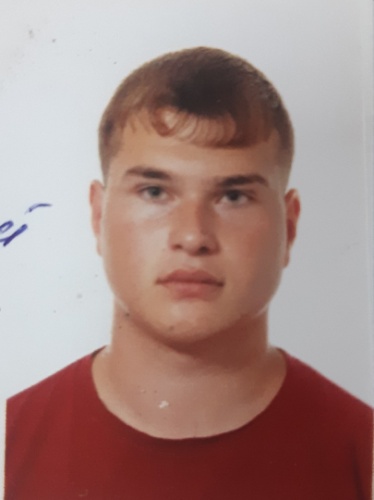 Ф.И.О: Ляпустин Дмитрий Алексеевич  	  Дата рождения:23.08.2002 г.Город: Свердловская область, г.  БогдановичТелефон: 89025090627Почта: lyaoustin02@inbox.ruОбразовательное учреждение: ГАПОУ  СО   «Богдановичский политехникум»Специализация: «Монтаж,  техническое  обслуживание и ремонт промышленного оборудования» Тип деятельности, которым вы хотели бы заниматься:Предприниматель, руководительДостижения:Участие в IX Открытом Региональном Чемпионате «Молодые профессионалы» WORLDSKILLS RUSSIA  2021 (Диплом - 2 место)Способности и навыки:Спокойный, ответственный, организованный.Уверенно пользуюсь компьютеромМоё кредо:
Хочешь жить - умей крутиться.Дополнительные сведения:Имею водительское удостоверение по категориям В, В1, М, С, С1.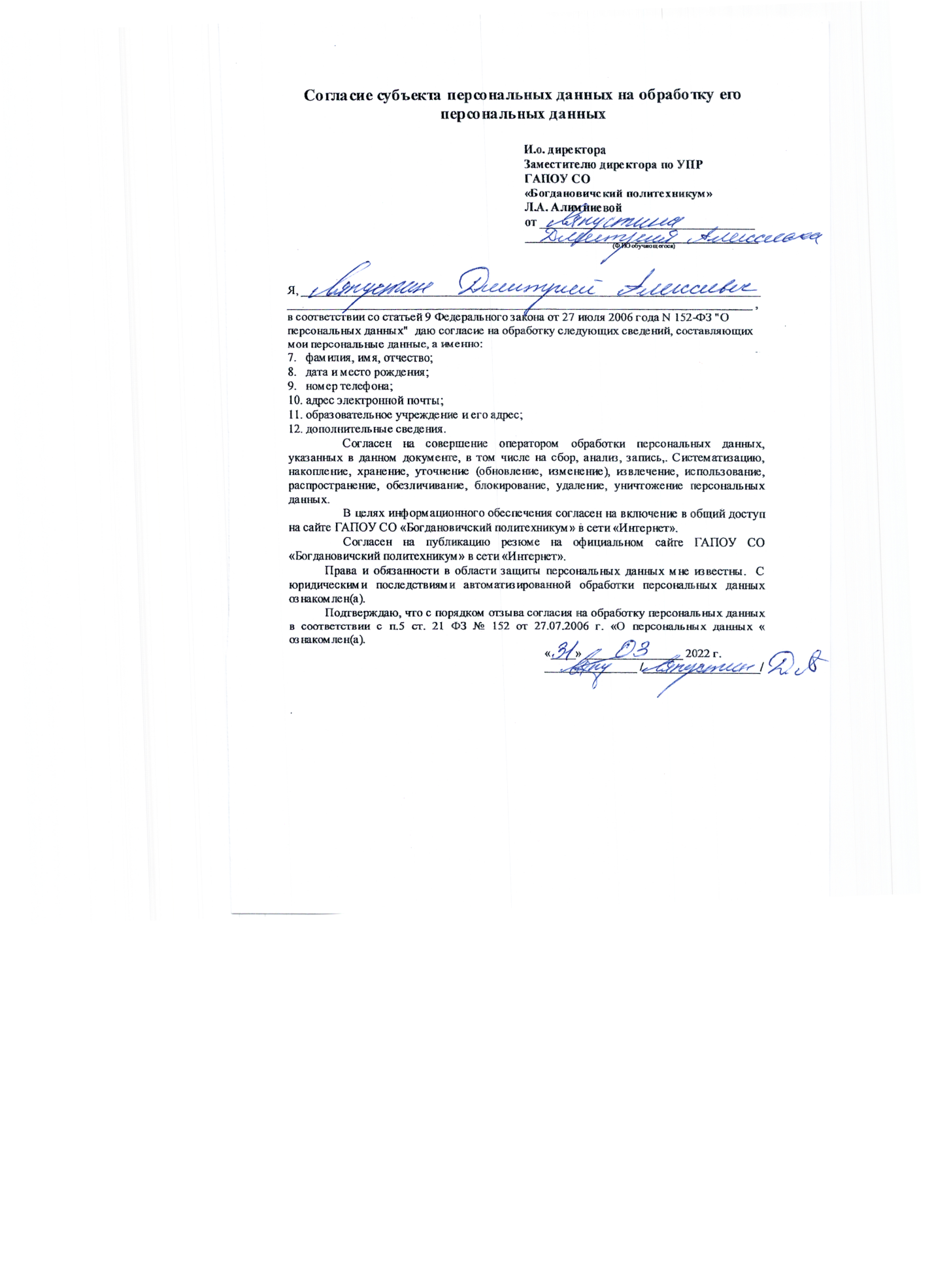 